St. Bernard Retired Teachers’ AssociationMeeting/Christmas LuncheonDecember 1, 2019Pinewood Country ClubSlidell, LouisianaThe meeting was called to order by the president Paul Grethel at 12:14 P.M.The invocation was offered by Les Scharfenstein.Pat Branch led the Pledge of Allegiance.Recording Secretary Mickey Lux read the minutes from the last meeting. Tom Harrison moved that the minutes be accepted as read. The membership voted, and the minutes were approved as read.Treasurer Rosemary Gioia gave the treasurer’s report.  We have a total of 
$13,788.41 at the time of this meeting.  Tom Harrison moved that the treasurer’s report be accepted as read.  It was seconded by Valerie Wheat, and the membership voted to accept the treasurer’s report as read.The business meeting paused while the luncheon took place.After the luncheon, the meeting was resumed, and Rodney Watson, LRTA Executive Director, spoke to the membership about the results of the recent election and congratulated the membership on the hard work they put in to getting the governor re-elected.  He emphasized how important it is to keep from having a Constitutional Convention.President Grethel said that he is now at the end of his eighth year as president of SBRTA, and it is time to nominate four officers for the 2020-2021 period.  Faith Moran moved that we reappoint the present slate of officers by acclamation. President Grethel asked the other three officers if they would accept their offices, and they agreed.  He then called for a vote by acclamation of the membership, and the motion passed.   President Grethel told the membership to please update their green sheets because it is the most effective way to decide on the retiree of the year.President Grethel read a letter from the Rotary Club about the annual Spelling Bee which will be on Thursday, February 6, at 7:00 P.M. at Chalmette High School. Cindy Kooke, who participated in the Spelling Bee last year, had a conflict with the date; however, she said her daughter Kristen, who also participated last year, could do it.  Mickey Lux, who participated the year before last but was sick and couldn’t do it this past year, volunteered for this coming year.  Denise Cooper, who participated last year and the previous year, will be asked if she will do it again.President Grethel said that in January a few of us will be going to selected schools in St. Bernard Parish to bring the school supplies which we collected.  We will continue collecting school supplies next year.The Ugly Sweater Contest was held. The four contestants wearing their sweaters were Anna Weidenhaft, Cindy Kooke, Mickey Lux, Rosemary Gioia, Joan Richardson, and Kathy Turnage.  After an elimination, the three remaining contestants were Rosemary Gioia, Anna Weidenhaft, and Joan Richardson.  Anna Weidenhaft won first place, and Rosemary Gioia won second place.The song “The 12 Yats of Christmas” was sung by a group of members composed of Anna Weidenhaft, Mickey Lux, Lovie Geraci, Marlene Hymel, and Cindy Kooke.President Grethel announced that the next meeting will be held on Friday, March 20, 2020, at Dockville Farm in Meraux.Tickets for the door prizes were pulled, and the winner of the 50/50 raffle, which totaled $108.00, was Jan Clark.Having no further business, the meeting was adjourned at 2:15 P. M.Respectfully submitted,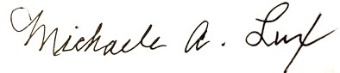 Michaele A. “Mickey” Lux, Recording Secretary